KONTRAKTBILAG 2Kravspecifikation 

vedr. lightydelsen 
Levering afProtetiske behandlinger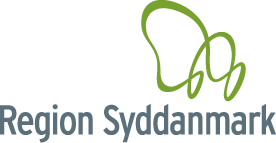 Sagsnummer.: xxxxxKravspecifikationOpgavens omfang IndledningDette kontraktbilag fastsætter de mindstekrav, der gælder for konkurrenceudsætning af protetisk behandling. Aftalen indgås som en rammeaftale uden garanti for minimumsmængde om sundhedsydelser.Kontrakten indgås på baggrund af sundhedslovens § 162 stk. 3.Leverandøren betragtes som en udvidelse af regionens egen kapacitet og vil fungere som andet tilbud til patienter, der af Regionstandplejen i Region Syddanmark vurderes til at have behov for behandling og egnet til at modtage behandlingen hos Leverandøren.  Således vil patienter alene kunne viderehenvises eller omvisiteres til Leverandøren fra Regionstandplejen. LeveranceomfangPatienter omfattet af kontrakten er i forløb hos Regionstandplejen i Region Syddanmark. Det samlede forbrug er anslået til ca. i alt 2.641.992 kr.


1.2.1 De udbudte produkter Konkret drejer det sig om følgende ydelserne. De i bilag 4 angivne antal samt estimatet af kontraktværdien er alene alene udtryk for Ordregivers forventninger til forbruget af de ydelser, der er omfattet af den udbudte kontrakt:Krone på implantatKrone på implantat mellemledProvisorisk protetik i fronten fra 3± til ±3Specialprotetik, herunder ætsbroerUdgift til guideskinne er inkluderet i prisen på den protetiske del af behandlingen.Udbudsmaterialets terminologiMindstekrav
Mindstekrav er krav, der skal opfyldes. Såfremt et eller flere mindstekrav ikke er opfyldt, er tilbuddet ukonditionsmæssigt, og Ordregiver er forpligtet til at afvise tilbuddet som ukonditionsmæssigt. Der kan ikke tages forbehold for mindstekravene. Tilbudsgiver garanterer ved uderskivelse, at samtlige mindstekrav kan opfyldes. Mindstekrav er udtrykkeligt angivet som mindstekrav ved at være markeret ”MK”.Krav til den udbudte ydelseTilbudsgivers underskriftVed sin underskrift nedenfor garanteres, at Leverandøren overholder mindstekravene i nærværende bilag, og at levering i øvrigt vil ske i overensstemmelse med kontrakten.#KravDokumentationMK 1Generelle kravMK 1.1Leverandøren skal være registreret som behandlingsted hos Styrelsen for Patientsikkerhed.Leverandøren skal oplyse P-nummer eller, såfremt Leverandøren ikke har fået tildelt P-nummer ved tilbudsfristens udløb, vedlægge dokumentation for ansøgning til Sundhedsstyrelsen om opnåelse af sygehusnummer.Angiv P-nummer: MK 1.2Leverandøren skal udpege en virksomhedsansvarlig tandlæge. Angiv Virksomhedsansvalig tandlæge: MK 1.8For at sikre nærhed for patienten, skal stedet for udførelse af ydelsen være placeret inden for Region Syddanmarks regionsgrænse. For at give alle Leverandører lige mulighed for at byde ind på opgaven, er det alene et krav, at Leverandøren senest 1 måned efter indgåelse af denne rammeaftale har etableret undersøgelses- og operationsfaciliteter inden for de anførte geografiske grænser. MK 1.9Leverandøren er forpligtet til at tegne og i hele Kontraktens løbetid at opretholde en relevant forsikring til dækning af alle krav under Kontrakten.Leverandøren skal til hver en tid over for Regionen kunne dokumentere, at der er tegnet forsikring i overensstemmelse hermed.MK 2Ydelsesspecifikke kravMK 2.2Leverandøren skal hurtigst muligt og senest 8 hverdage efter, at Leverandøren har modtagethenvisningen, oplyse patienten om dato og sted for behandling.MK 2.3Leverandørens plejepersonale skal være dansktalende.MK 2.4Leverandørens plejepersonale skal have de påkrævede kompetencerMK 2.6Leverandøren skal være i besiddelse af autorisation(er) til at udføre den udbudte ydelse. MK 2.7De tandlæger, der konkret skal udføre ydelser (undersøgelser/diagnostik/indgreb/behandling/efterbehandling), skal have gyldig autorisation, skal have minimum 3 års erfaring med ydelsen og dokumenteret relevant efteruddannelseAngiv navn på udførende tandlæger samt vedlæg CV som dokumentation. MK 2.8Leverandøren er forpligtet til at sikre, at der i henhold til Kontrakten alene udføres udredninger, diagnostiske undersøgelser eller behandlinger, som leverandøren og dennes personale besidder den fornødne faglige kompetence og godkendelse(r) til at udføre, herunder at Leverandøren har Styrelsen for Patientsikkerheds godkendelse i henhold til den til enhver tid gældende autorisationslov samt korrekte kompetencer og godkendelse(r)MK 2.10Det kræves, at de til enhver tid gældende internationale og nationale retningslinjer, guidelines og rekommandationer for behandling og operation følges. Herunder kræves det, at specialets faglige selskabs kliniske retningslinjer følges.MK 3DokumentationMK 3.2Leverandøren skal foretage indberetninger af komplikationer til de relevante offentlige databaser.MK 3.3Leverandøren skal løbende indberette utilsigtede hændelser til Dansk Patientsikkerhedsdatabase (DPSD), og der skal foreligge en procedure for, hvordan der følges op på indberettede utilsigtede hændelser.DatoFirmanavn Tilbudsgiver CVR-nummerNavn og titel på underskriverUnderskriftEvt. stempel